October 6, 2022Dr. Jim HendersonPresidentThe University of Louisiana System1201 North Third StreetBaton Rouge, LA 70802Dear Dr. Henderson,On behalf of the University of New Orleans, I would like to request that the following items be placed on the agenda for the October 27, 2022 University of Louisiana System Board Meeting:Request for approval to hire Dr. Darrell P. Kruger as Provost and Senior Vice President for Academic AffairsRequest for approval of certain agreements between the University, the University of New Orleans Research and Technology Foundation, Inc. and LA Energy Partners, LLCRequest for approval of Personnel Action Requests:Retirements/Resignations/TerminationsNon-Classified Leave of AbsenceNon-Classified New PositionsNon-Classified Promotions/ChangesNon-Classified ReplacementsAdditional CompensationThank you for your consideration of these items.Sincerely,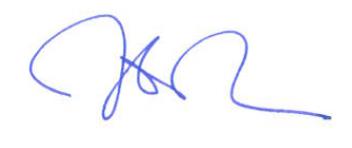 John W. NicklowPresident